Who: Odysseus to the Cyclops  "O Cyclops! Would you feast on my companions?Puny, am I, in a Caveman's hands?How do you like the beating that we gave you,you damned cannibal? Eater of guestsunder your roof! Zeus and the gods have paid you!" page: 1134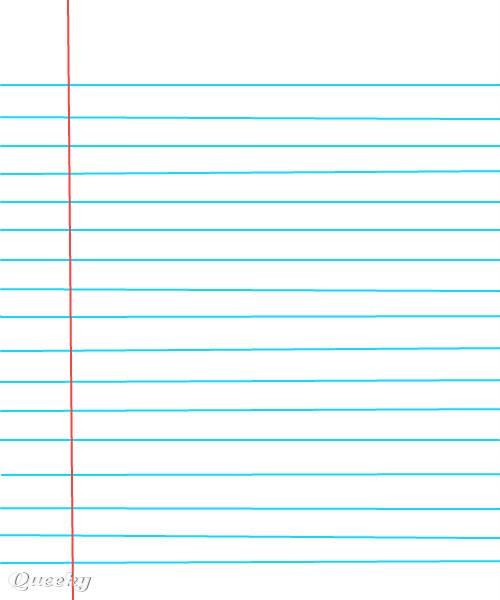 Who: Odysseus to the crew about how he was told to go to the underworld to find out how to get home."'Homeward you think we must be sailingto our own land; no elsewhere is the voyageCirce has laid upon me. We must goto the cold homes of death and pale Persephoneto hear Teiresias tell of time to come.'"Page: 1186Who: Penelope to the suitors about how she will pick one to wed."'Here is my lord Odysseus' hunting bow.Bend and string it if you can. Who sends an arrowthrough iron axe-helve sockets twelve in line?I join my life with his and leave this place, my home,my rich and beautiful bridal house, foreverto be remembered, though I dream it only.'"Page 1145